Year 1/2 Curriculum Day - Year of MercyYear 1: God Strand: God made all of us and we are special				Year 2:	People are called to appreciate God’s gifts and be grateful for themYear 1/2 Curriculum Day - Year of MercyYear 1/2 Curriculum Day - Year of MercyYear 1/2 Curriculum Day - Year of MercyYear 3/4 Curriculum Day - Year of MercyYear 3/4 Curriculum Day - Year of MercyYear 3/4 Curriculum Day - Year of Mercy - Bishops help the people of today understand how they can live the big Traditions in our worldYear 3/4 Curriculum Day - Year of MercyYear 5/6 Curriculum Day - Year of MercyYear 5/6 Curriculum Day - Year of MercyYear 5/6 Curriculum Day - Year of MercyYear 5/6 Curriculum Day - Year of MercyYear 7/8 Curriculum Day - Year of MercyYear 7/8 Curriculum Day - Year of MercyYear 7/8 Curriculum Day - Year of MercyKey Understanding to develop :  God shows us Mercy so we need to show Mercy in our livesBuilding up children’s empathy and gratitude.When we perform an act of goodness to others we are acting for Jesus.  We are Jesus’ hands and feet.Seeing in every person the face of GodActivities that will engage students with the key understandings:Starter:Show them clips of where other kids sleep and how they get to school – www.boredpanda.com/dangerous-journey-to-schoolCompare/contrast how we sleep/our bedrooms www.jamesmollison.com/books/where-children-sleepWrite about/draw their bedroom “Thank you God for my room because I have…”Go home and ask “how did you/Nana/Pop get to school?   Share thisLook at images of schools around the world and compare to theirs www.theguardian.com/education/gallery/2012/sep/14/schools-around-the-world-childrenBreak down the meaning of Mercy –looks like/feels like/sounds likeDecember 2015Activities that will engage students with the key understanding:What corporal works would be hard to do?  Why?Romans 12:20Feel hungry	Think pair/share some ways we can feed the hungry in our community.  Add these ideas to an Action sheet to choose from at the end of each term.Thirst 	What are some other things that people might be thirsty for besides drink – longing for or wanting badly.  i.e.: thirsty for friendsFeed Hungry	Avoid wasting food / Look at images of other children’s lunch boxes / Have a bake sale and donate to a food bank – add to Action SheetClothe	Luke 3:11 (clean clothes)Harbour	Donate their old clothes to charity – add to Action Sheet	Look back at bedrooms around the world and see what others may need – add to Action SheetVisit the sick	Discuss local retirement villages – list ways we can visit/help them – add to Action SheetSet imprisoned free	We can’t set free prisoners but we can set people free from what we think about them – forgiveness – sit with someone different – add to Action SheetBury the dead	We attend funerals and pray for their souls – this is a great act of love	Teach them the Prayer of Eternal Rest – children to write their own prayer for someone past
Act out one ‘Works of Mercy’ in pairs – no words! – others to guess which one it is (actions speak louder than words)	Read 1 John 3: 17-18	“The only thing we cannot do, is do nothing at all”
Choose two actions from the Action Sheet to do as a class.Activities that will engage students with the key understanding:What corporal works would be hard to do?  Why?Romans 12:20Feel hungry	Think pair/share some ways we can feed the hungry in our community.  Add these ideas to an Action sheet to choose from at the end of each term.Thirst 	What are some other things that people might be thirsty for besides drink – longing for or wanting badly.  i.e.: thirsty for friendsFeed Hungry	Avoid wasting food / Look at images of other children’s lunch boxes / Have a bake sale and donate to a food bank – add to Action SheetClothe	Luke 3:11 (clean clothes)Harbour	Donate their old clothes to charity – add to Action Sheet	Look back at bedrooms around the world and see what others may need – add to Action SheetVisit the sick	Discuss local retirement villages – list ways we can visit/help them – add to Action SheetSet imprisoned free	We can’t set free prisoners but we can set people free from what we think about them – forgiveness – sit with someone different – add to Action SheetBury the dead	We attend funerals and pray for their souls – this is a great act of love	Teach them the Prayer of Eternal Rest – children to write their own prayer for someone past
Act out one ‘Works of Mercy’ in pairs – no words! – others to guess which one it is (actions speak louder than words)	Read 1 John 3: 17-18	“The only thing we cannot do, is do nothing at all”
Choose two actions from the Action Sheet to do as a class.February 2016Key Understanding to develop :  To carry out the mission of showing MercyWALT!Understand whatMercy is…WALT!Show Mercy to others…Activities that will engage students with the key understandings:Definition – “God shows mercy by forgiving us, helping us and loving us.”As part of Year of Mercy – ‘Opening the door’ – Opening Ceremony maybe joining with the Parish (Church door)Each class door display acts/quotes etc.,  of Mercy – Pope/Cardinal/Priest/School/families/childrenResourceBeginner’s BibleListen!YoutubesBreakdown each of the above…	What does it look like, sound like, feel like – Y chart	when we	 - 	forgive others		-	help others		-	love othersLook/use bible stories of how Jesus showed (role modelled)Draw self portraits with a speech bubble of how they – forgive, help and love Read Food, Glorious Food (listen) make and share bread – helping others.  Donate unused toysHealing Stories:Healing – Blind Man / Ten Lepers / Good Samaritan / OT: Moses – Jesus the wellHelping – Miracles : water/wine  loaves/fishesLoving – Let the little children come to me  /  Mary visiting themHelping		Ideas of Mercy		Food drive (bank) – community gardens – share with community/Home of Compassion etc		Clothes drive		Toy driveLoving	Working with the elderly (Grandparent) – personal challenges (helping a senior mow lawns/talking to them etc) Mercy Home – visits/singing/cards/talking etcForgiving	Showing forgiveness - What does it look like)
circle time – How did you show forgiveness – playground/home/discovery – playtimes, etcProjects each term in order to get a Mercy AwardDiary/Journal writing/parents sign off acts of mercyMercy Term Focus = school/family/community/world/Caritas Illnesses (concert)maybe some kind of celebration in Term 4 or individual class projectsBig assembly at the end to celebrate acts of mercyPrayers : Divine Mercy/Lamb of God/Mary songs (Mother of Mercy)Key Understanding to develop :  What is mercy, what does it look/feel like?Y Chart – (Maureen’s resource) – to assess understandingUse images and discuss what the people are doing/showing to each otherProdigal Son – bible story.  Discuss themes and feelings of the participants.  Father is merciful and compassionatePrayer – Our Father – “as we forgive others”Link to the reason we’re here – to live our lives well and to be like Jesus.  Life of Jesus – he forgave others who were sinners.  Scribes Pharisees Judas PeterKey Understanding to develop :  the effect of acting like Jesus and showing mercyImpact on your own life if you don’t show compassion and mercy.  Story?  Bible – Roman Soldiers at crucifixionPrayers – written by children, showing that there are times when things go wrong/are hard and introduce meditation (Jesus withdrawing from others to clear his head and talk to God)
song = Monica Brown?Key Understanding to develop :  Fairness – showing it to others and how we respondGame or activity 
What would happen if you don’t show mercy/compassion?  Literacy – alternate ending to a story
– outcome varies and discuss feelings.  What’s it like to feel that others are unfair and we can show forgivenessDiscuss sports (*opportunity to teach a game)Key Understanding to develop :  you can be merciful/compassionate like JesusMaking/doingCommunity Garden – Khandallah – raise seeds/to donate – showingdonate toys/blankets to SPCAGod is Mercy – Images of GodReflection on how a small action/attitude can effect othersipads – assembly/foyer display
lift the flap door to demoHow do we show Mercy?What’s behind our doorKey Understanding to develop :  The Bishops (from the Pope) have been given the task to help us live as Catholic ChristiansScripture LinksFeeding the Hungry – Loaves and Fishes/
Elijan and the WidowThe Good SamaritanHealing of the LeperNazerausZacherusActivities that will engage students with the key understandings:From letter received from Cardinal John classes will unpack ‘Human Rights’Sorting Activity – Rights – what things do we have the right to food, shelter, love, safety, medical careDiscuss the children/people who don’tRead book Human Rights – I haveDiscuss or create a resource about Cardinal John (refer Sue, Sacred Heart Thorndon)Christmas boxes, presents for St VinniesInvite Cardinal to visit classKey Understanding to develop :  What Mercy is?  How can we show/live Mercy?How does this 
make you feel?Trying to make things better for someone is MercyWaiataCircle of Mercylearn songActivities that will engage students with the key understandings:February 2016	create class treatyCreate class door	 -	Pope			Cardinal	with quotes on ‘Mercy’			Priest			Class photos	Teach Jesus Unit	-	focus on ‘human dignity’Unpack what this means for a 5 year oldBring a can for Foodbank, recycle clothes – St VinniesTake a works of Mercy each week – unpack iteg Remembrance Board – bring photo of someone deceasedGentle hands, comfortVisit from a Sr of Mercy – look at Catherine McAuley (first Sister of Mercy)Right way/wrong way starts on ‘Acts of Mercy’a physical act relating to each one e.g. make a box and take it to prisonscake staff for projectvisits from key peopleArt ideas: eg Person of Mercy / Jesus in black paper - paint/drawing of yourself in frontCharism boat – Pope/Cardinal/People in historyPottery circle of friends on prayerUnpack a scripture every week at Karakia timebooksYouTubeChildren going to school clipKey Understanding to develop :  Bishops help the people of today understand how they can live the big Traditions in our worldWhole school assembly – (Special guest – Priest brings in letter)
Watch video of Cardinal John writing it first
Take it back to own class – read – discuss – record ideas
Together research images of Mercy on the web
Discuss	-	how they show Mercy
	-	how we can show Mercy in the holidays
Key Understanding to develop :  Year of MercyWelcome Year with Mercy door
Take a Mercy work and explore through school/syndicate
Collections – visit – incorporate into activities (baking, singing and sharing with community)
Spiritual Works – connect with school values and classroom treaty
Key Understanding to develop :  Being MercifulUsing the complaint free resource ‘Walking in someone elses shoes’
e.g. go a day with no technology, no sports equipment…
Book responses from book list
Mufti day, fundraising/food banks – giving to the community
Daily acts of Mercy/kindness
Kids reflect each morning about what they did the day before
Key Understanding to develop :  Letter from Cardinal John (November) – maybe a video
Introduce it (December 8th)
Advent Calendar and Mercy  door advent calendar
-  how can you show…
Y chart on mercy
Key Understanding to develop :  What is Mercy?What is mercy?thinking about others before selfdoing something about things you don’t agree with (Y Chart)helping others – act of giving (materials/time)FotS
Picking a mercy to developdeveloping a S.C. together
Key Understanding to develop :  Any other resources for MercyScenarios
Values
Class Dojo (online and free), reward system for those displaying Mercy
Having an area/wall with a visual representation of what Mercy is
Key Understanding to develop :  The Bishops of the Church are challenged to bring the Faith to the people of the worldThe Corporal Works of Mercy2015 Visual images (on a door, with a capital T) of people who show mercy – start with Pope Francis, Cardinal John Dew, Local priests and lay pastoral leaders, class members, any other special people (Principal and staff on front door)Read a special letter from Cardinal John – have image of it being flown in on a dove, put this on the doorCould introduce the letter to new class members as part of 2016 transitionUse Pope Francis enviro letterHoliday ChallengeWeekly activities of actions - link in with New Year 2016 unit e.g. environmentalUse enviro activitiesMission “H”cupcakes daycoins – mufti day etcPastoral Care Box (food for lunchesKey Understanding to develop :  Live and celebrate MercyMid January 2016Teacher posts new pupils to the class in 2016, welcoming them and reminding them of the holiday challenge‘No Room at the Inn’ – looking out for people who are excluded or alone, drop in a gift etcMake a Mercy Advent CalendarRemind/talk about the schools filling and sending Christmas shoeboxes overseas, as being acts of MercyDo a Random Act of Mercy week (acts of kindness in class and staff)Encourage BoT to fill and deliver a Christmas box for each classFussbuster gift ‘mercy’ tickets given to children who are showing acts of mercyEncouraged food bank gifts to be collected and given to needy families prior to ChristmasA slum day to bring awareness to the plight of the ‘homeless’(Feb)Community “
Biathlon”Free water bottleMessage Cups @ community fountain Donate spare uniforms to school - 
St Vincent de PaulKey Understanding to develop :  We will understand what God’s Mercy isTheme 1God’s Mercy 	–  scriptural examples of “Merciful like the Father”
	-   ways the NZ Church shows ‘Mercy’ eg Home of Compassion, Caritas, St Vincent de PaulParents send in titles of picture books showing ‘Mercy’Mother Teresa Youtube clipsPope Francis photo’s of holding peoplePope Francis tweets – get staff involvedLink “Lamb of God” prayer with thisCheck out ‘Give a little local foundations’	Have a book week/share a ‘mercy’ book.  One in each class – children chooseMake and share an item eg walk down the street 
give a note refugees
-	lonely
-	depressedGive a gift boxInvite someone to share a mealKey Understanding to develop :  I can show ‘Mercy’ by…Theme 2Link school values/virtues to ‘Mercy’ i.e. I can show Mercy by… - looks/sounds/feels like….Develop Mercy ‘visuals’ to display around schoolDevelop ‘Corporal works of Mercy’ school logos – competition?  (put on class/school blog or website)Community linked activities eg donations to St Vincent de Paul, foodbank, singing at a nursing homeGet Young Vinnies team, Strength and Kindness team to choose actions t supportComplaint free kids curriculumChoir visits to Nursing Home/hospitalInvite to school events/concertsAmnesty InternationalWomens RefugeKey Understanding to develop :  I can show ‘Justice’ (through acts of Mercy and Love)CaritasTheme 3Explore situations where ‘justice’ needs to be shown 	– class, playground, NZ, world
						-  Caritas/Amnesty video clips / Fairtradedecide ‘actions’ class/individuals can do – what can we do (kids voice)Key Understanding to develop :  Bishops of the church help us understand how they can live the big Traditions in our world.‘No Room at the Inn’Mercy Advent Calendar	-  open the day to a value that is to be shown
	-  children have their own to take home
Create a Mercy values songKey Understanding to develop :  We will understand what mercy is… looks like, sounds like, feels likeValues tree of each value – how it looks, sounds feels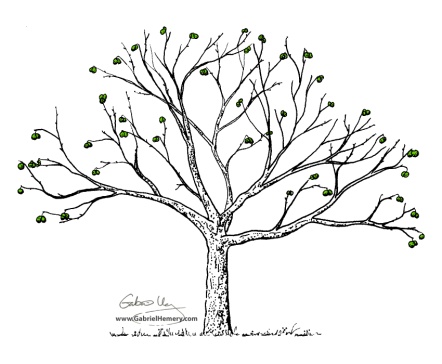 Lots of talking, drawing pictures, role playingKey Understanding to develop :  Bishops are charged with helping people to live out the big T traditionsL.IHow can we live out the year of Mercy?Read Cardinals/Popes letter (end of year)
Inquiry 	-	what do we know about mercy?
	-  	what do we need to find out?
Research	-	The Pope as a role model and leader – what does he do to demonstrate mercy?
	-	Google images of the Pope – give one to each group.  
		Discuss who is in the pictures?		What is happening?		How do the people in the photo feel?		Who are the people like this in our community?	Link in with Caritas/St Vinnies/visitors to talk about community outreach 
e.g. Vinnies foodbank	How can we show mercy within our community?
e.g. Thumbs UP, Britannia House, prison?	Research organisations	Research Saints/e.g. Mother Teresa, Suzanne Aubert, St Faustina Kowalska Action	-	Class
	-	Individual	Mercy Y chart	Reflection – write a prayer following a template	Display – what does mercy look like?How will we be people of mercy over Christmas?Christmas Challenge – complete 5 challenges		Advent Challenge  	8th December TuesdayDonate to foodbankDonate an item of clothing/blanket/toy to a charityBring some Christmas joy to someone who needs it (send a card, sing a carol)Put flowers on a grave/say a prayer for someone who has diedLet someone join a game or include someone in a fun activityVisit someone in hospital, an old people’s home, or someone who is house-boundFreely forgive someone a wrong that they have done you.Use prayer times to focus on the Corporal Works of Mercy.Create visual on classroom door – Pope, Cardinal John and us, plus words that describe mercyKey Understanding to develop :  How do students fit into school, community, church and the wider world?  (Digital citizenship)Ideas for Year of MercyPromote Year of Mercy on individual class blogs
Pictures of children showing Mercy in action on blog
Encourage parents to get involvedUnpack the fit-part of-contribute-what does it look like at presentWhy it is important to be part of group - belong /contribute
Open to different views/opinions – fact/opinion/reason
Belonging the Catholic tradition/religion – God and Jesus – refer back to
Values connection – school, family, church/social relationships – gospel values
Easily connected to the wider world
Where have values come from/charism.  Historical side – school Saints
Key Understanding to develop :  Living the values you have been taughtAppreciating the value set of others – listening – cultural traditions
Tradition – part of tradition – we belong
Values based on gospel/scripture values – responsibility goes along contribution
Putting values into action – to show relevance
skits/parables/YouTube clips/Caritas website
Key Understanding to develop : The Bishops are charged with helping the Church community understand the big T traditions.Understanding that the Pope is charged with guiding the Church
  sports team analogy e.g. the All Blacks are led by a coach, supported by a management team and a captain, all working towards the same goal.
Pope Francis modelling Mercy, how do we show mercy, as he does, in everyday life?
Discussion around how a Pope is elected.
What previous Pope’s have stood for.
Relate to Global Rights of childrenstories – refugees
Human Dignity
Human Trafficking
I have the right to be a child!YouTube clips of Pope Francis showing mercy e.g. washing prisoners feet rather than a Vatican official
Research Sisters of Mercy, Suzanne Aubert, Catherine MacCauley , Mary MacKillop, 
as examples of showing mercy in our time
Children define what mercy is to them by looking at the Corporal Works of Mercy and identifying what this means to them then pledging what they will do to live this out over Christmas holidays.  Focus on giving that doesn’t involve material goods.Kindness Day -  Acts of Kindness
   MandalaKey Understanding to develop : The Bishops are charged with the understanding of the big ‘T’ – Year of Mercy – How to be the face of MercyPope Francis
Cardinal John +  Bishops letter

How do we act on it?Overview of the direction in relation to Mercy
What is mercy?  
What does it look like?  
What is happening in NZ/world
Sisters of Mercy values and missions connect to our school’s Saint and Caritas.  Look at Suzanne Aubert  study her life
Look at in regard to their own life – how are you models of Mercy?
The school has a Mercy Plan.  Look at acts of mercy.
Looking at the community.
What can we do?  Now and in the future?  
Mercy is like giving
Jesus demonstrated mercy in action
Use the e.g. of Pope Francis and other people who model acts of Mercy
Community connection 
home  school  Church  community MERCY
together we can make a differenceKey Understanding to develop : The upcoming year, following from the Pope’s “Bull” is to be a Jubilee Year of MERCYEnd of YearBrainstorm children’s understanding of “MERCY” and ways of showing
Introduce the Corporal Works of Mercy and The Spiritual Works of Mercy – see resource sheet
Pope’s message  Cardinals Parishes – schools 
– Bull – Jubilee – Encyclical
In pairs take one “work” and research how and who this is currently being done in Wellington
How could you/do you contribute to these works?
Key Understanding to develop :  Everyone needs to be safe, valued and respectedBeginning of the Year – Myself and OthersIntroduce diversity by reading ‘PEOPLE’
I AM… posters – include home and friend observations
Co-operative activities/games e.g.	 BP Challenge
					Play it Fair resource
Jesus Strand
Social Justice issues – eg “sweet children’
CARITAS – LENT Appeal – local issues – class issues – Mercy Year initiatives
Key Understanding to develop : Display with words “Mercy” in middle.  
Build up to the arrival of the letter from Cardinal John.  Each day reveal one of the images – make it like a jigsaw.  Could be pictures, quotes, images of Pope Francis himself
Letter arrives – assembly, presentation whilst letter read out
Dictionary definition of Mercy  move on to Church’s definition of Mercy.
“Mercy is the very foundation of Church’s life”

The Corporal Works of Mercy circles on a sheet, scatter them around room, one per table, they add their thoughts to each sheet.  After that they come up with their own action plan of what they will do over the holidays.
Kids write their thoughts around the circleKey Understanding to develop :  Mercy linking with Myself and OthersBreaking “Mercy” down into steps
i. 	what does it mean?
ii.  	modelling all the different things that would show Mercy
iii. 	what is in the community that represents Mercy  St Vincent de Pauls etc
iv. 	what will you be doing (that no-one else has thought of) to display Acts of Mercy.  
  	Links with “All people are” precious – tapu in eyes of God so they all deserve our compassion 
	and Mercy
v.	side bar of breaking down the words

				compassion	leniency         clemency
		       mercy			grace		    charity
Book as a hook“I have the right to be a child”What mercy do the people in this need to be shown?What if it was us?Key Understanding to develop : In preparation for The LetterAOsCommunion of SaintsBody of Christ Y8Church L1-7 Y7The Pope has reflected on our world – the good things and the challenges and has decided for us to focus on how we can show mercy to others.
Vocabulary linked with the letters, historical significance
Student reflection on our community – newspapers, etc and highlight the needs for mercy that we see around us.
The hierarchy of the church : Pope – Cardinal – Bishops - Teachers – Students – CommunityKey Understanding to develop :  Introducing the concepts of MercyRole of Mercy and Values of our school
-  look for acts of love around us
-  Mercy values – unpacked
Visual representation of Mercy as we know how – to be added to over the year
Unpacking the Corporal Works (need) – set holiday challenge of Spiritual Works and how these might be metKey Understanding to develop :  Myself and Others – Human Dignity and CommunityMy Backpack (or other more spiritual type symbol): tools you need to address the Spiritual works/needs of others – develop our skills to help others - 
use picture books to access themes and develop/promote discussions
Identify Corporal Works along a vine and use spiritual works to develop these
Use tokens to show how acts of Mercy are demonstrated as visual display
Choose Spiritual Works to develop and focus on over the year – these to address the Corporal Work
Online – have bucket images – drag in images of Spiritual Works that they believe they already show (are confident with) (Pre)
Add images, as students reflect over the year (Post)
Chose Corporal Works – research how/where those are evident in our community